Bon de commande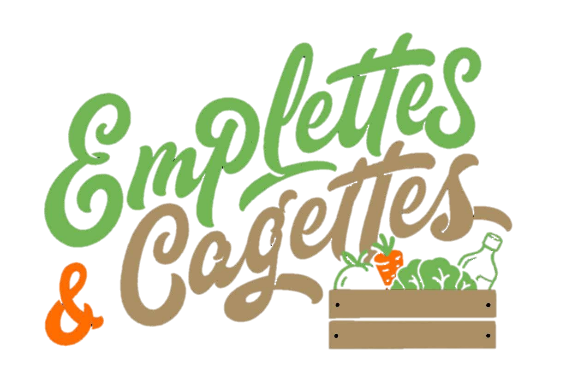 ProduitsPrix à l’unitéUnitéQuantité commandéeTotalPommes de terre0,42 €KgPommes Gala1,80 €KgPommes Boscop1,80 €KgCarottes Bio1,00 €KgLait UHT (coopérative de producteurs locaux)0,79 €LitreŒufs calibre moyen (boîte de 30)2,85 €Boîte de 30Œufs (boîte de 6)0,80 €Boîte de 6Farine (vrac – amener un contenant)1,35 €KgLentilles (vrac – amener un contenant)3,04 €KgRiz basmati (vrac – amener un contenant)1,65 €KgPâtes artisanales 1er choix (fabrication locale)4,01 €KgPâtes 2nd choix (fabrication locale)2,62 €KgDattes13,00 €KgMiel (origine locale marocaine) pot de 250g7,00 €Pot de 250 gMiel de jujubier (pot de 250g)7,00 €Pot de 250 gMiel de jujubier (pot de 700g)18,00 €Pot de 700 g	TOTAL	TOTAL